How To Train Your Dragon Written by Cressida Cowell Questions from Literacy Shed https://www.literacyshedplus.comAudio book https://www.youtube.com/watch?v=8wAeB09o0BI 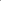 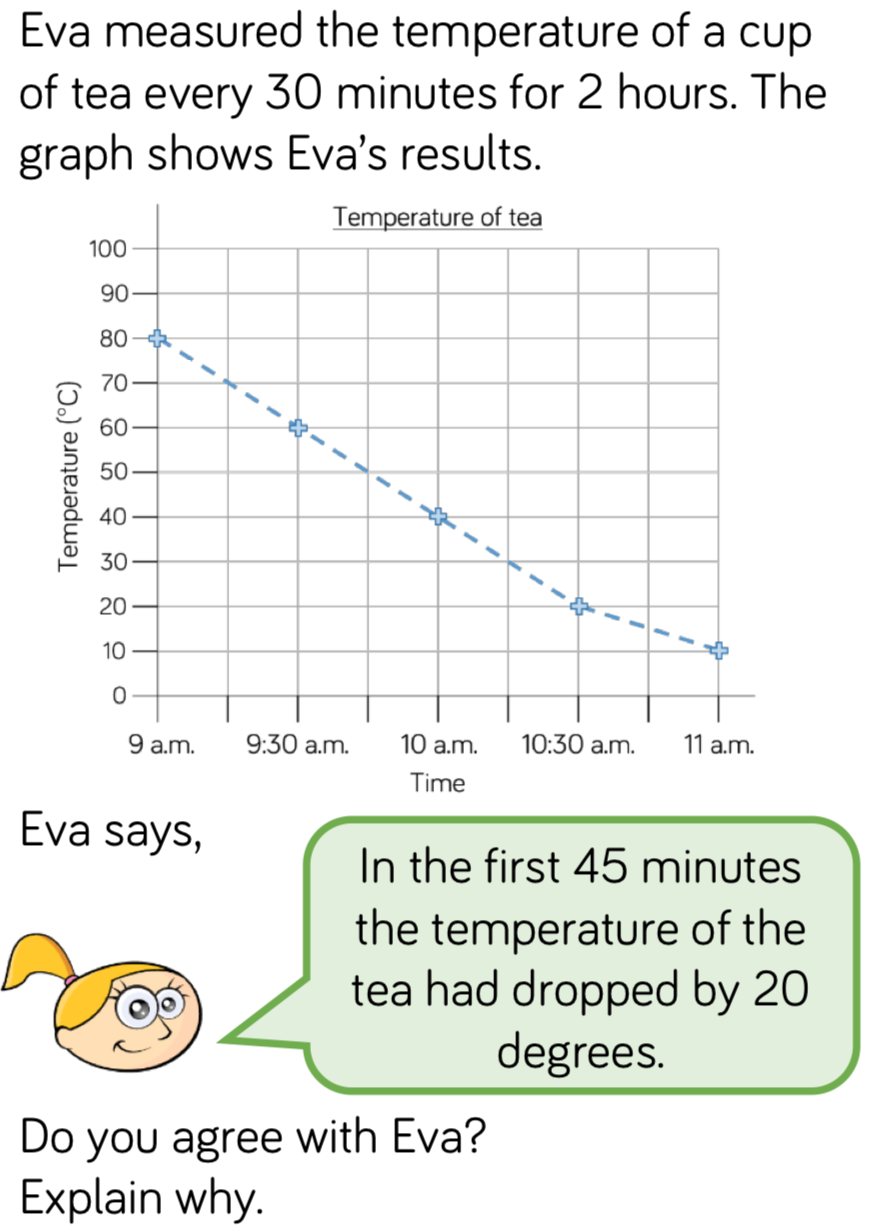 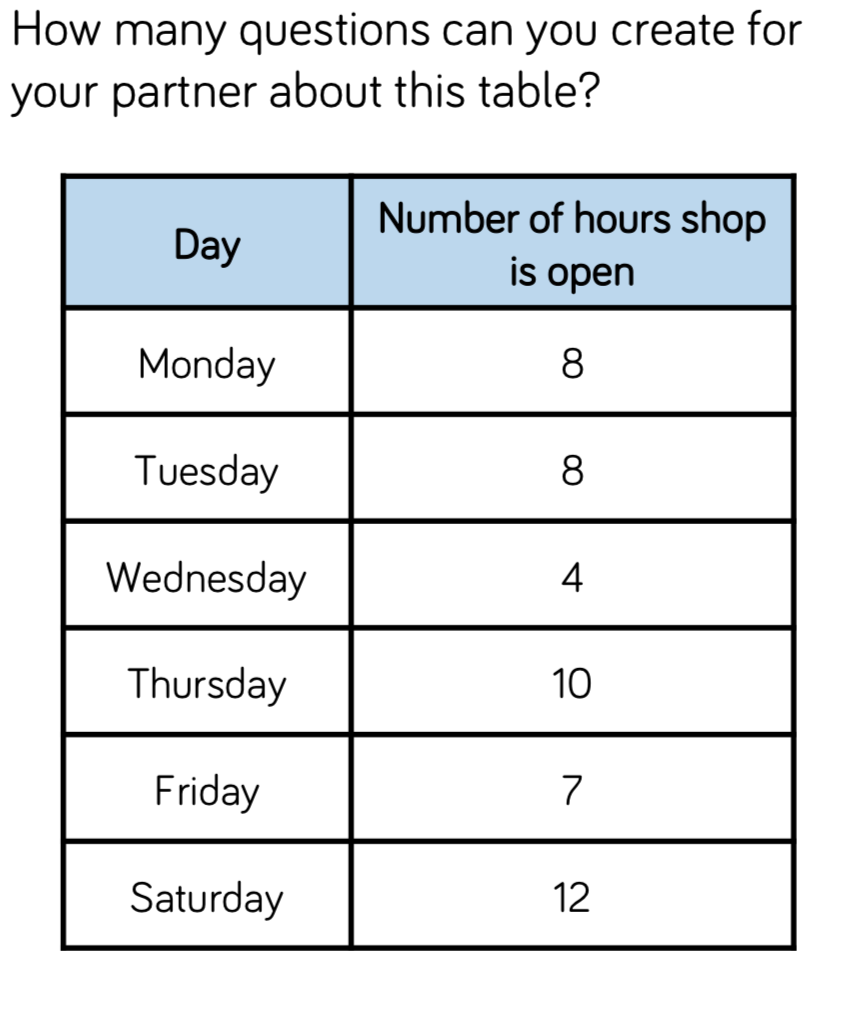 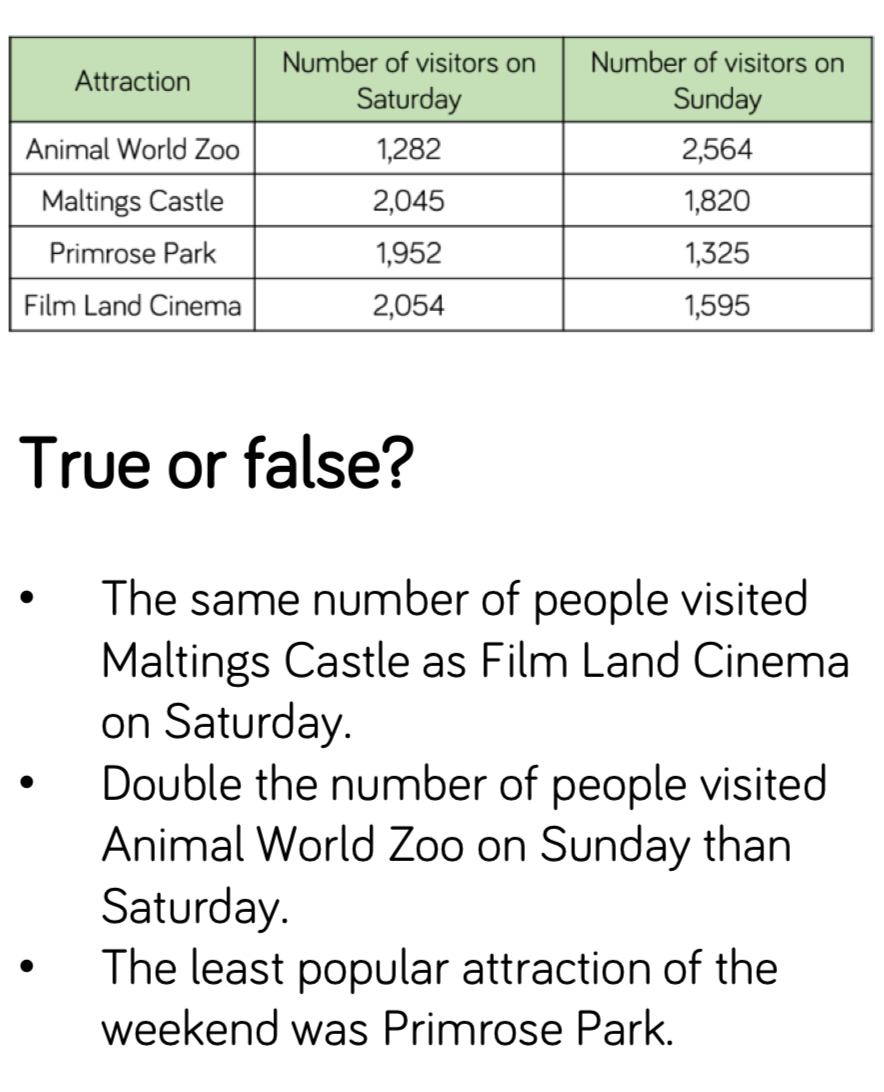 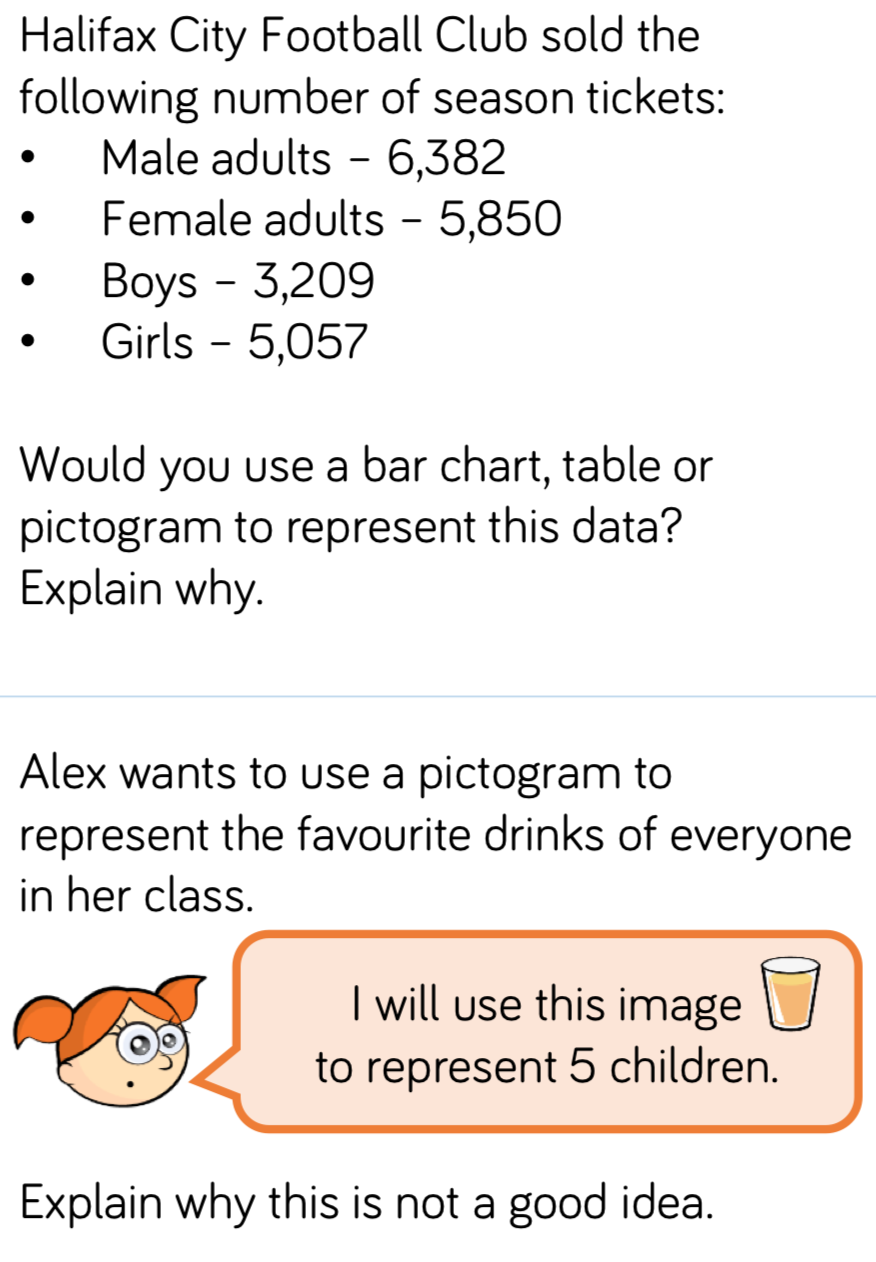 West Heslerton CE VC Primary School, Keeper Wood Year 3 and 4 West Heslerton CE VC Primary School, Keeper Wood Year 3 and 4 Weeks beginning 1st June and 8th JuneWeeks beginning 1st June and 8th JuneHi Keepers, it has been wonderful to see some of your smiley faces in the photographs you have sent to the class email address. I’m looking forward to seeing you soon. Keep up the good work and make sure you are looking after yourselves. Remember you can email the class email address  kw@heslerton.n-yorks.sch.uk to show me any work that you have completed, if you need assistance or if you just want to say hello!Hi Keepers, it has been wonderful to see some of your smiley faces in the photographs you have sent to the class email address. I’m looking forward to seeing you soon. Keep up the good work and make sure you are looking after yourselves. Remember you can email the class email address  kw@heslerton.n-yorks.sch.uk to show me any work that you have completed, if you need assistance or if you just want to say hello!Weekly Reading tasksWeekly Maths tasks*Read ‘How To Train Your Dragon’ by Cressida Cowell audiobook read by David Tennant.  Listen to three chapters over the next two weeks; just like in our guided reading lessons answer the comprehension questions (provided chapter 8-11).Remember you can listen to the chapter as many times as you need until you hear the answers to the questions.*Think of 5 questions you would like to ask one of the characters from ‘How To Train Your Dragon’. Then write their answers as if you were that character. *Daily reading- read a range of different material e.g. a non-fiction book, a car manual, part of a cooking book, a leaflet, a KS2 appropriate newspaper article. Vary your reading and also enjoy your current reading book. If you have the chance, read to an adult, or ask them to read to you. Remember to record your reading in your reading record. *Read Theory sessions. Login details are recorded in your Reading logs. https://readtheory.org *Work through the appropriate year group printable packs from ‘English Mastery’ *We are focusing on ‘Statistics’ over the next couple of weeks.  This will include line graphs, bar charts, pictograms, tables and problem solving.*Below are some statistic problems for you to solve.*Here are some online games and videos for you to work through. They contain lots of different statistic topics.https://www.bbc.co.uk/bitesize/topics/z7rcwmn/resources/1 https://mathsframe.co.uk/en/resources/resource/51/bar_charts https://www.topmarks.co.uk/Flash.aspx?a=activity21https://mathsframe.co.uk/en/resources/category/492/Y4-Data Year 4https://mathsframe.co.uk/en/resources/category/532/Year-3-Data Year 3*Whiterose maths home learning online.https://whiterosemaths.com/homelearning/From Monday 11th May the worksheets will revert back to only being available for premium subscribers but there will be some resources available. They have been working with https://www.bbc.co.uk/bitesize/dailylessons where you can find daily maths lessons.*Work through (15-20 min) the appropriate year group printable packs from ‘Maths Mastery’ *Daily TT Rockstar practise- children have login in their logs.*Practise multiplying two-digit numbers by a one-digit number using the methods we have use in class.Practise multiplying three-digit numbers by a one-digit number using the methods we have use in class.E.g.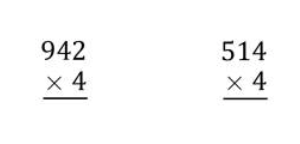 Weekly Writing tasksWeekly Spelling tasks*Story writing- Complete the same DADWAVERS format as last week (remember each letter of DADWAVERS stands for something different). In the middle of your page you need to think about your character, either draw a picture or find a photo of who your character is.Fill in the spaces round the edge related to your character. You may want to do this for more than one character.You will now have your setting and your character/s for your short story.*Create an information poster about ​David Attenborough.​ Remind your child to use labels and captions. What diagrams could they include? *Imagine you are a famous explorer, who discovers the wonders of the seas and oceans. Can you write a diary entry for each day of the week, Monday – Friday? In each diary entry you are going to write about animals you have discovered in their natural habitats (the water).Before you do this you may want to plan the 5 different animals/sea creatures that you are going to find and research information about these creatures.*Can you represent information on a timeline or in an information booklet about the NHS? Find out when the NHS began. ​Who was the founder​? Compare the NHS then and now.https://kids.kiddle.co/National_Health_Servicehttps://www.bbc.co.uk/newsround/44667012 Please remember to use your beautiful cursive handwriting when learning at home.Things to enhance your writing: - accurate punctuation
- conjunctions (as, so, but, because, however)             - adjectives
- sentence openers
- adverbs
- questions *Practise the Year 3/4 for ​Common Exception​ words​. These spellings are in the front of your homework books. There are also year 1/2 common exception words for you to practise if there are some that you are unsure of.*Practise your spelling on​ ​Spelling shed. There are spellings on there for each group for the next 2 weeks, these are the spellings that you would normally be getting as your weekly homework. There are also previous weeks to practise if you haven’t done so already.  https://www.edshed.com/en-gb/login *Practise your spelling on​ ​Spelling frame https://spellingframe.co.uk *Practise the Y3/4 spellings in a fun wayhttps://www.bbc.co.uk/bitesize/topics/zkbkf4j/articles/zbm8scw note down any words they are unfamiliar with and clarify them. *Choose 5 Common Exception words. Write a synonym, antonyms, the meaning and an example of how to use the word in a sentence. Can the word be modified? Topic TasksTopic TasksArt*Recreate a famous book cover, you could do this by using collage technique, taking photos of different objects, painting, drawing or sculpture. You could even use all of these techniques by choosing a different one for every object.Science*Complete the ‘Flower and dye’ experiment http://www.sciencefun.org/kidszone/experiments/dyed-flowers/ What happens if you try doing 5 drops of food colouring instead of 3 drops?Keep a picture log of your flower. Take a picture each day and see how many days it takes for your flower’s petals to look the most saturated in colour. Try using other types of flowers. Do they work as well? Why do you think we suggested using white flowers?R.E*Thinking about Hindus in Britain.Describe some ways in which Hindus express their faith through puja, aarti and bhajans. Suggest at least two reasons why being a Hindu is a good thing in Britain today, and two reasons why it might be hard sometimes.  Be active*Create your own fitness video, it can be any kind of sport/fitness that you choose. It needs to be at least 15 minutes long. For example, it could be football drills, Zumba or an obstacle. You can send them to our class email when completed if you would like to.https://www.youtube.com/user/thebodycoach1 https://www.youtube.com/channel/UC0Vlhde7N5uGDIFXXWWEbFQ Just Dance videos available on Youtube.
Recommendation at least 2 hours of exercise a week. Art*Recreate a famous book cover, you could do this by using collage technique, taking photos of different objects, painting, drawing or sculpture. You could even use all of these techniques by choosing a different one for every object.Science*Complete the ‘Flower and dye’ experiment http://www.sciencefun.org/kidszone/experiments/dyed-flowers/ What happens if you try doing 5 drops of food colouring instead of 3 drops?Keep a picture log of your flower. Take a picture each day and see how many days it takes for your flower’s petals to look the most saturated in colour. Try using other types of flowers. Do they work as well? Why do you think we suggested using white flowers?R.E*Thinking about Hindus in Britain.Describe some ways in which Hindus express their faith through puja, aarti and bhajans. Suggest at least two reasons why being a Hindu is a good thing in Britain today, and two reasons why it might be hard sometimes.  Be active*Create your own fitness video, it can be any kind of sport/fitness that you choose. It needs to be at least 15 minutes long. For example, it could be football drills, Zumba or an obstacle. You can send them to our class email when completed if you would like to.https://www.youtube.com/user/thebodycoach1 https://www.youtube.com/channel/UC0Vlhde7N5uGDIFXXWWEbFQ Just Dance videos available on Youtube.
Recommendation at least 2 hours of exercise a week. Additional learning resources parents may wish to engage withAdditional learning resources parents may wish to engage withhttps://www.bbc.co.uk/bitesize/levels/zbr9wmn   *BBC Bitesize- the BBC have provided lots of free resources for all primary and secondary aged children. There are daily lessons that include a variety of subjects and activities.https://www.bbc.co.uk/teach/supermovers  *BBC Super movers provide fun curriculum linked videos to get your children moving while they learn.https://home.oxfordowl.co.uk *Oxford Owl are providing free resources and some free access to online books.https://www.bbc.co.uk/bitesize/levels/zbr9wmn   *BBC Bitesize- the BBC have provided lots of free resources for all primary and secondary aged children. There are daily lessons that include a variety of subjects and activities.https://www.bbc.co.uk/teach/supermovers  *BBC Super movers provide fun curriculum linked videos to get your children moving while they learn.https://home.oxfordowl.co.uk *Oxford Owl are providing free resources and some free access to online books.The next Keeper Wood weekly tasks will be out on – Friday 12th June 2020The next Keeper Wood weekly tasks will be out on – Friday 12th June 2020Chapter 8 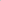 Chapter 8 Vocabulary What does the word ‘sodden’ mean? Can you write down two phrases that show Hiccup is fed up with Toothless? Infer What impression are you given about life on Berk? Would you want to live there? What impression do you get of Toothless? What does the verb ‘sauntering’ suggest about Snotlout and Dogsbreath? Predict How do you think Toothless is going to deal with the other dragons? Explain Explain how the boys’ dragons share similar characteristics with their masters. Retrieve Why dos Hiccup start being so nice to Toothless? What does Fishlegs name his dragon and why? How are dragons different to cats and dogs? Chapter 9 Chapter 9 Vocabulary Can you think of an antonym for the word ‘stubborn’? Can you write down words or phrases that describe Toothless when he is hunting? What image do they create in your mind? Infer What does the verb ‘shuddered’ suggest about Toothless? Why do you think it is important for Hiccup to show that Toothless is under control? What does the adjective ‘piddly’ suggest about how Old Wrinkly feels about the test? Predict What do you think will happen in the initiation test? Explain Tests are the only way to show how well you’re doing. Do you agree? Disagree? Retrieve Hiccup writes down six possible ways to train a dragon. What are they? Use the information in this chapter to draw and label a picture of a Monstrous Nightmare. How does Hiccup convince Toothless to catch a mackerel? How long can a dragon stay under water for? Chapter 10 Chapter 10 Vocabulary The word ‘ominous’ is closest in meaning to... Which phrase tells you that the crowd is shocked when they see the size of Toothless? Can you write down a word which means the same as ‘send away’? Infer What does the phrase ‘listening round-eyed’ suggest about Hicuup and the stories he is hearing? Hiccup’s face is pale and tense before the initiation. What does this suggest about how he is feeling? Explain Can you explain why the author has included a programme of events in this chapter? What effect does it have? How does the author make you feel sorry for Hiccup in this chapter? Explain how the weather and the setting add to the atmosphere in this chapter. Retrieve What time does the Axe-fighting display take place? Which event is taking place at 10.30am? What must spectators bring along to the Hammer-throwing event and why? Summarise What happened at the beginning of this chapter? What happened at the end? Chapter 11 Chapter 11 Vocabulary Use a dictionary to write a definition for the following words: modesty, barbarians, simultaneously, peril Infer What do the words ‘hurled’ and ‘raged’ suggest about the storm? How do we know that Stoic feels bad about banishing his son? What might Hiccup be feeling when he sees the Sea Dragon?  Draw a thought bubble and write in it what Hiccup might be thinking when Fishlegs reveals he can speak Dragonese. Explain Can you research what the Vikings believed about Valhalla? Explain what you have found out to someone in your home. The author describes the Sea Dragon as being twenty times as large as a T-Rex. How does this help the reader understand its size? Choose three adjectives to describe Gobber. Explain to a partner why you chose those words. Retrieve How do the Vikings try and deal with the dragon on the beach? What happens to Gobber on the beach?
Why are the Vikings not allowed to speak to dragons? Summarise Can you summarise this chapter in one sentence? 